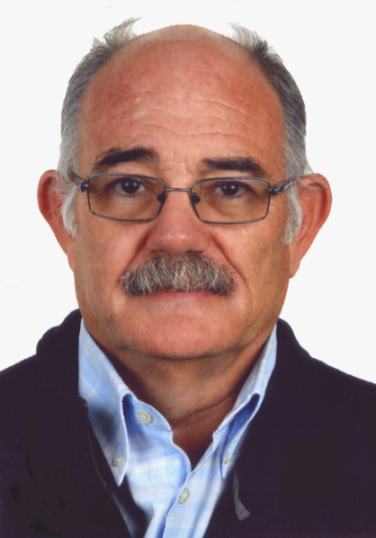 JAVIER GARCIA-GUINEA. Madrid 17 Diciembre 1953. Trabaja como geólogo con categoría profesional de Profesor de Investigación del Consejo Superior de Investigaciones Científicas adscrito al Museo Nacional de Ciencias Naturales. Es responsable científico de los laboratorios de microscopías electrónicas y espectroscopias y de las colecciones de geología del Museo. Su especialidad de investigación es una Mineralogía de amplio espectro que incluye aplicaciones prácticas en dosimetría de radiaciones, protección ambiental, datación geológica, contaminaciones de metales pesados, gemología, lapidación, luminiscencia, minerales de uso farmacéutico, electrónico, metalúrgico o arqueológico. Se licenció en Ciencias Geológicas en Madrid en 1976, en Gemología en 1978 y se doctoró en Ciencias en 1981 por la Universidad de Zaragoza. Ha organizado congresos internacionales de gemología y de catodoluminiscencia de meteoritos, ha dirigido varios proyectos del Plan Nacional. Es autor de 243 publicaciones en revistas listadas en el Science Citation Index, donde firma 67 como primer autor (Scopus 57204802462 Orcid 0000-0003-1848-3138). Tiene 135 participaciones en congresos, 75 publicaciones en revistas divulgativas, 16 monografías o capítulos de libros, 5 años de estancias en el extranjero, 5 acciones de cooperación internacional en Bolivia, Ecuador, Argentina y Uruguay. Mantiene un canal YouTube de divulgación geológica llamado Geología en el Campo que actualmente tiene 36 videos, 793.191 visitas y 14.108 suscriptores. 